Simple Circuit Lab 1Brady HurlichActivity 12. Hypothesis: The electrical current should flow from the “positive” end to the negative end of a battery. A lightbulb needs to be connected on both sides to make a continuous stream of current for a series circuit. 3. For each arrangement predict whether or not the bulb will light up.4. Conclusion: Connections need to be made where electrical current can pass through a conductive surface. No more than two objects can be connected at each electric ‘joint’ in a series circuit. Activity 22. Hypothesis: I believe a insulator is needed to be a filament in lightbulbs to restrict the movement of electrons to preserve the life span of a battery. By slowing down the transfer of electrons, the battery life is extended. 3. For each of the substances in the table below, predict if it is a conductor or an insulator.ConfigurationPrediction CommentsObservation CommentsConfigurationPrediction CommentsObservation CommentsYes Yes YesYesYes  Yes 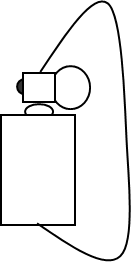 No NoNoNoNoNoNoNoNo YesNo NoNo NoMaterialPredictionConductor or InsulatorDoes Bulb LightObservationConductor or InsulatorPennyX Conductor   InsulatorX Yes  NoX Conductor   InsulatorPaper ClipX Conductor   InsulatorX Yes  NoX Conductor   InsulatorDollar Bill Conductor  X Insulator Yes X NoConductor   X InsulatorPencil Conductor  X Insulator Yes X NoConductor   X InsulatorHand Conductor  X Insulator Yes X NoConductor   X InsulatorDog Conductor  X Insulator Yes X NoConductor   X InsulatorEraserConductor X Insulator Yes X No Conductor X Insulator